LEE Y ORDENA LAS LETRASCOMPLETAR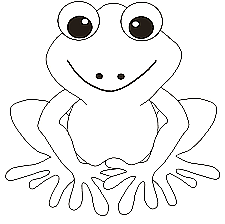 COMPLETA LAS ORACIONESLa   _  _  _  _                      usa   _  _  _  _  _   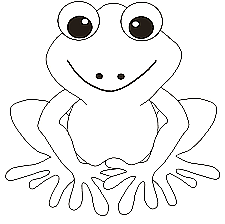 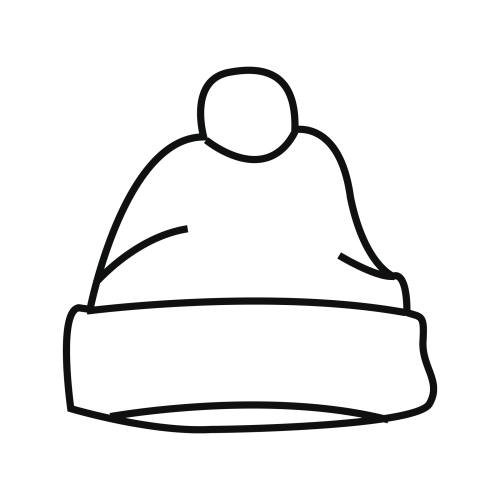 La   _  _  _  _  _      tiene   agua  para  la   _  _  _  _       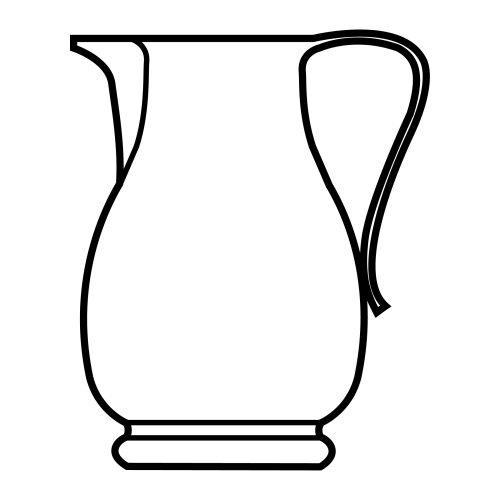 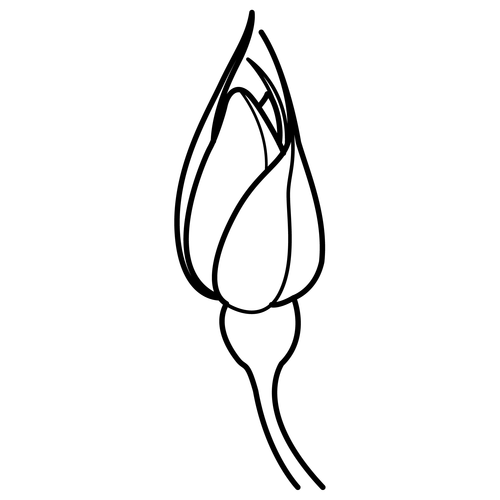 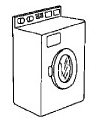 y   no   para  el  _  _  _  _  _  _  _  _  _  _ El  _  _  _  _  _                   ,  el    _  _  _  _  _       y   el      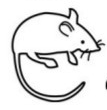 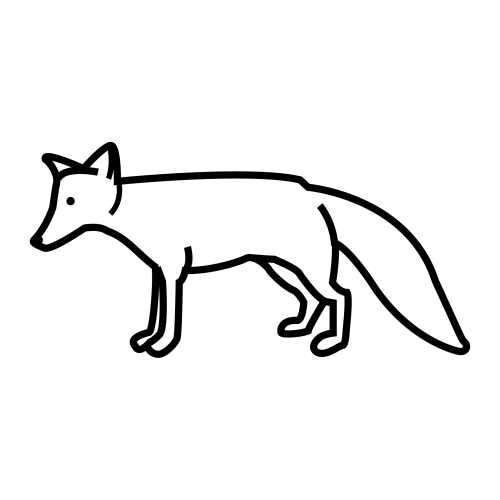 _  _  _  _  _    son amigos.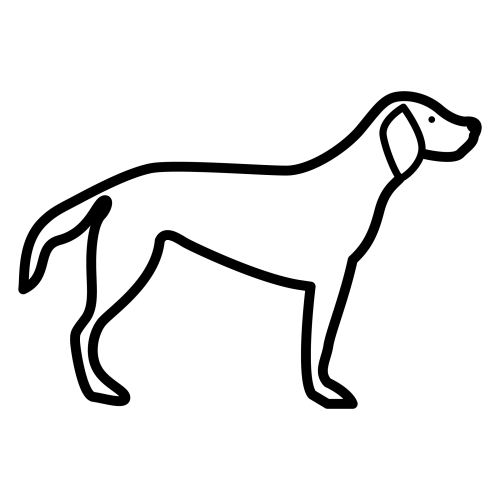 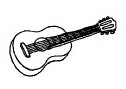 Yo   tengo   una   _  _  _  _  _  _    _  _                                   y    un          _  _  _  _  _   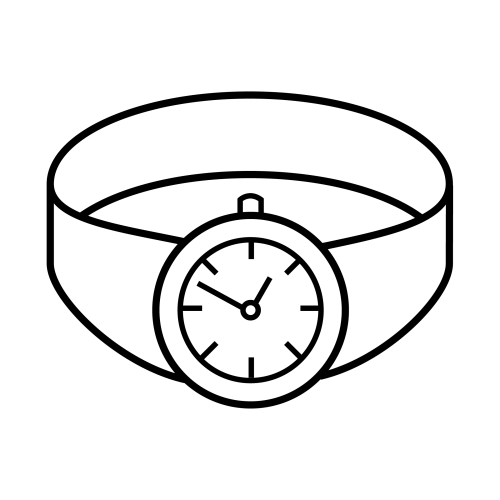 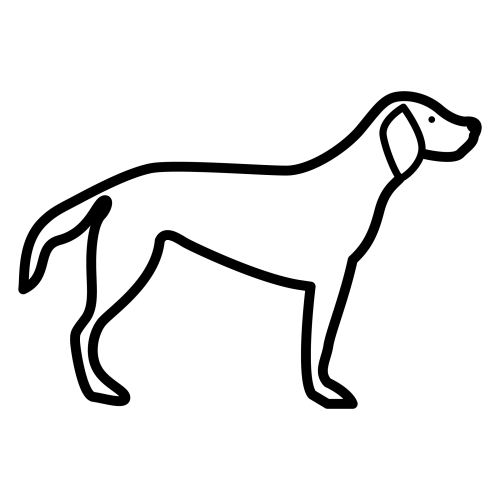 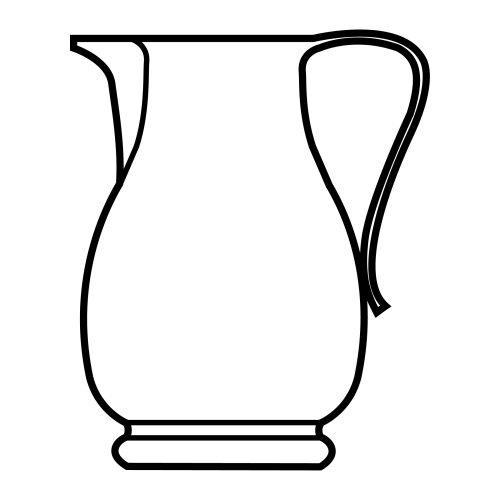 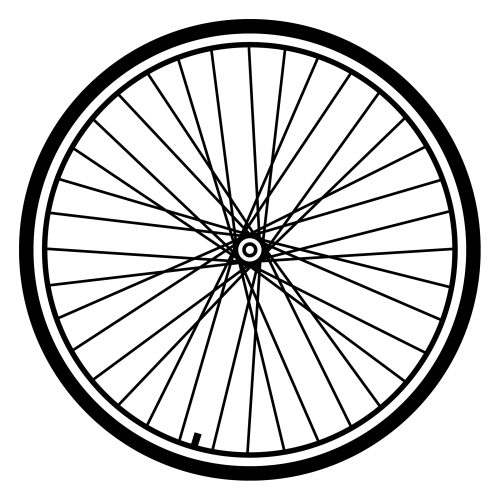 PERROJARRARUEDA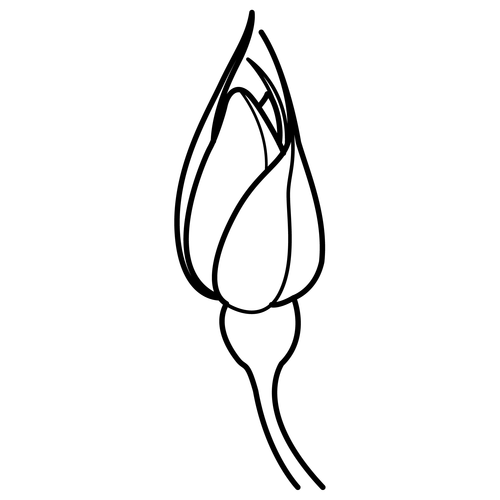 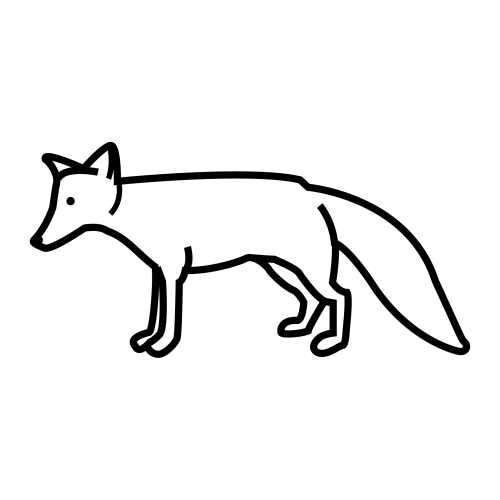 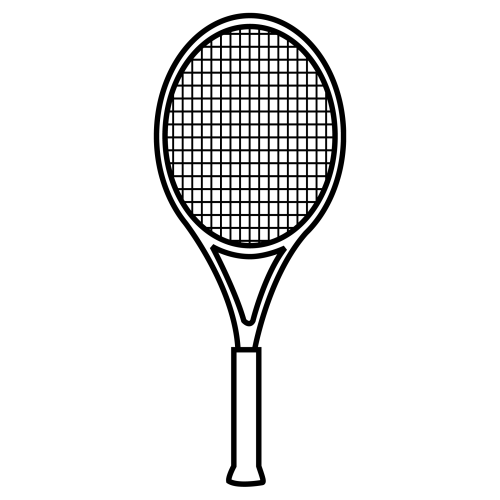 ROSAZORRORAQUETAE  A  R  D  UA  A  R  J  RA  O  R  SR  P  O  E  RO  R  O  R  ZQ  T  U  R  E  A  A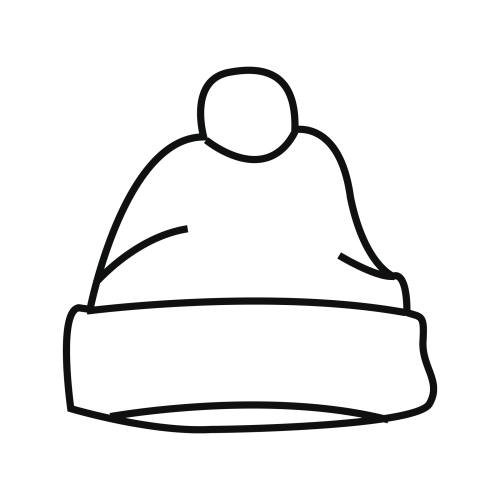 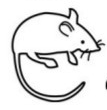 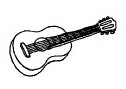 GORRORATONGUITARRA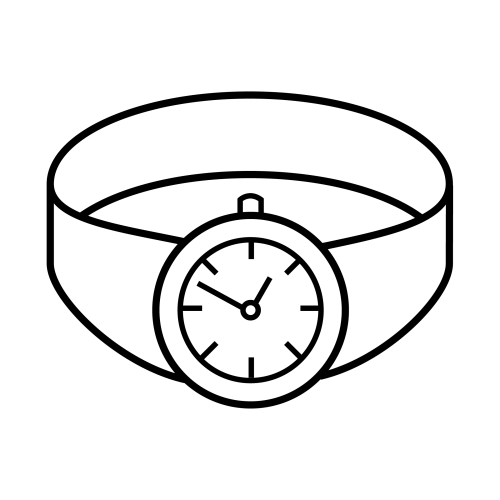 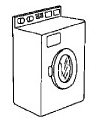 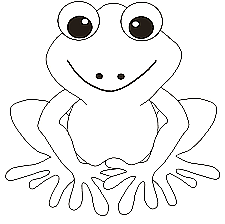 RELOJLAVARROPASRANA    J  E  L  R  ON  A  A  RO  R  G  R  OR  S  A  A  L  V  R  P  O  AA  I  R  U  R  G  T  AN  R  O  T  A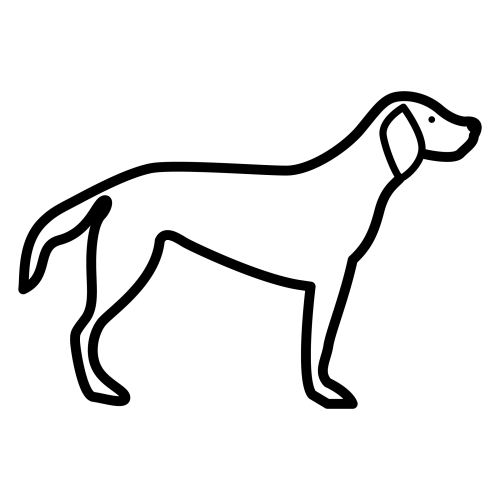 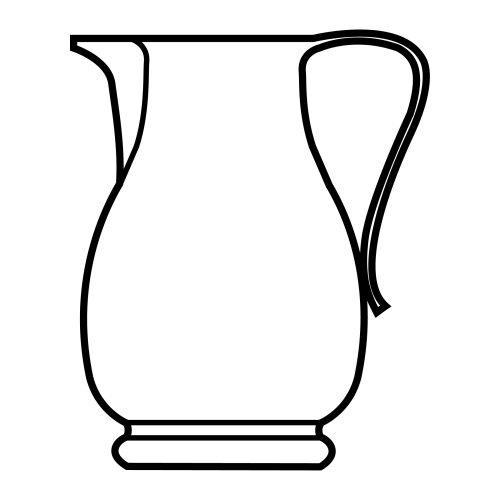 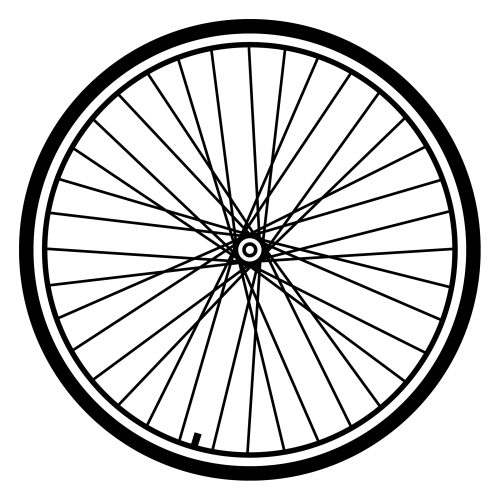 _  _  _  _  __  _  _  _  __  _  _  _  _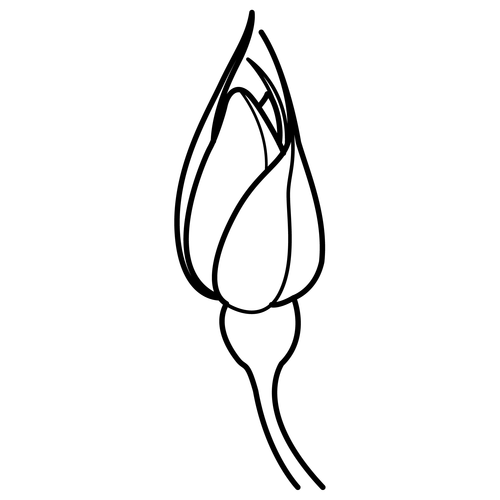 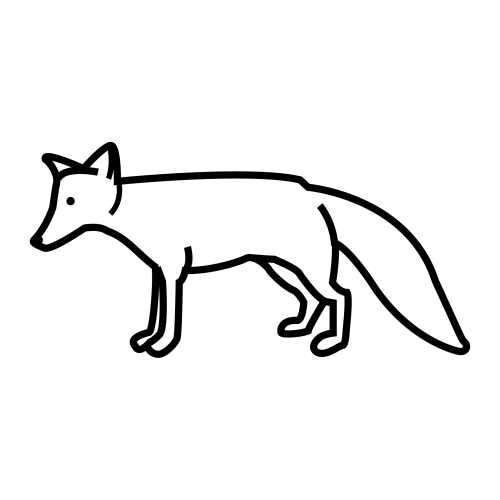 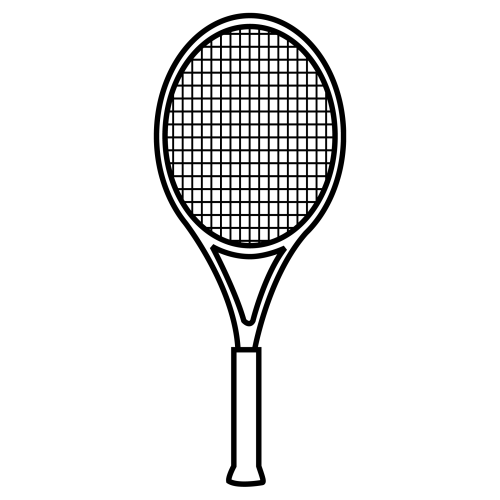 _  _  _  __  _  _  _  __  _  _  _  _  _  _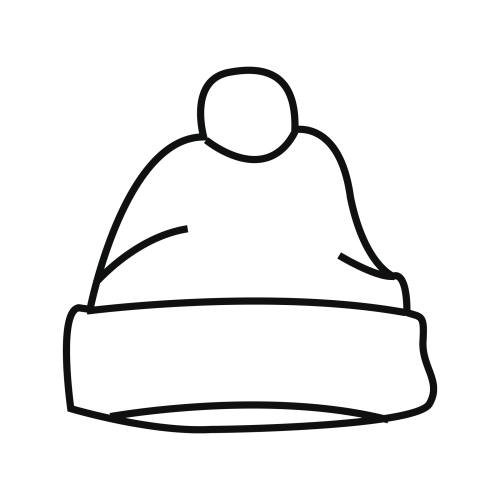 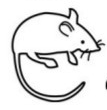 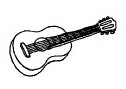 _  _  _  _  __  _  _  _  __  _  _  _  _  _  _  _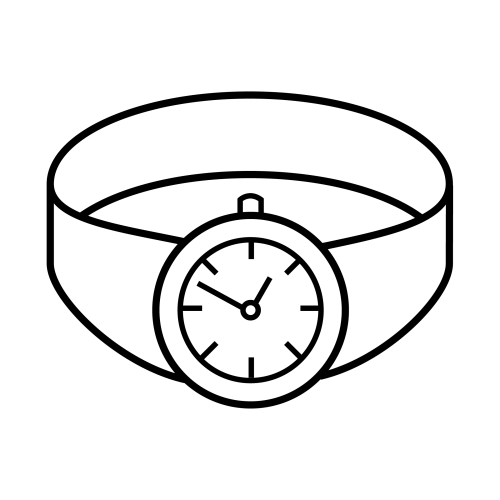 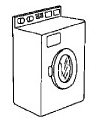 _  _  _  _  __  _  _  _  _  _  _  _  _  __  _  _  _